Faktory-podmienky  ovplyvňujúce rýchlosť chemických reakciiNa rýchlosť chemických reakcii vplýva: plošný obsah tuhého reaktantu ( povrch)Mamička chce uvariť zemiaky, ale nemá veľa času a súčasne chce ušetriť  spotrebu plynu (elektriny). Vedeli by ste jej pomôcť? Mamičke by sme poradili, aby zemiaky ošúpala a nakrájala na menšie kúsky. Zemiaky sa uvaria skôr a spotrebuje sa tak menej plynu (elektriny). Reaktant sme rozrezali na 27 menších častíc. Koľkokrát sa zväčšil pôvodný povrch ?Ovplyvní to rýchlosť chemickej reakcie ? 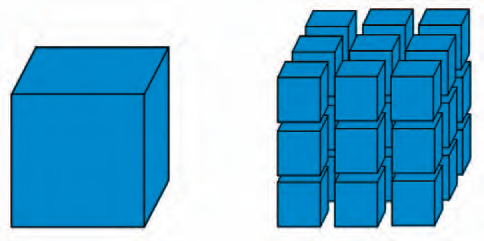 P = 6.a.a					P = 6.a.aa = 3 cm  					a = 1 cm  P = 6.a.a					P = 6.a.aP = 6.3.3					P = 6.1.1P = 54 cm2 					P = 6 cm2  jednej malej kocky						Ale je 27 kociek a teda ich povrch je (6.27) = 162 cm2uhlie horí so vzduchom, ale uhoľný prach so vzduchom až vybuchuje Reakcie sa zúčastňujú častice tvoriace povrch reaktantov a až po ich zreagovaní vstupujú do reakcie ďalšie častice reaktanov nachádzajúce sa pod nimi .Čím je väčší plošný obsah reaktantov, tým je väčšia dotyková plocha reaktantov a reakcia prebieha rýchlejšie, preto, keď tuhé reaktanty podrvíme alebo pomelieme, reakcia bude prebiehať rýchlejšie, napr.: pri výrobe železa železnú rudu drvíme,Využitie :Rozhryzenie potravy – menšie kúsky na ľahšie trávenie potravyTriesky horia rýchlejšie ako poleno drevaAktívne uhlie (čierne uhlie)- má veľký povrch a viaže naň škodlivé látky, pachy, farbivá